PRESENSI DOSEN MK PELAKSANAAN EBNP PS Spesialis KMBTAHUN AKADEMIK 2022-2023 (GENAP)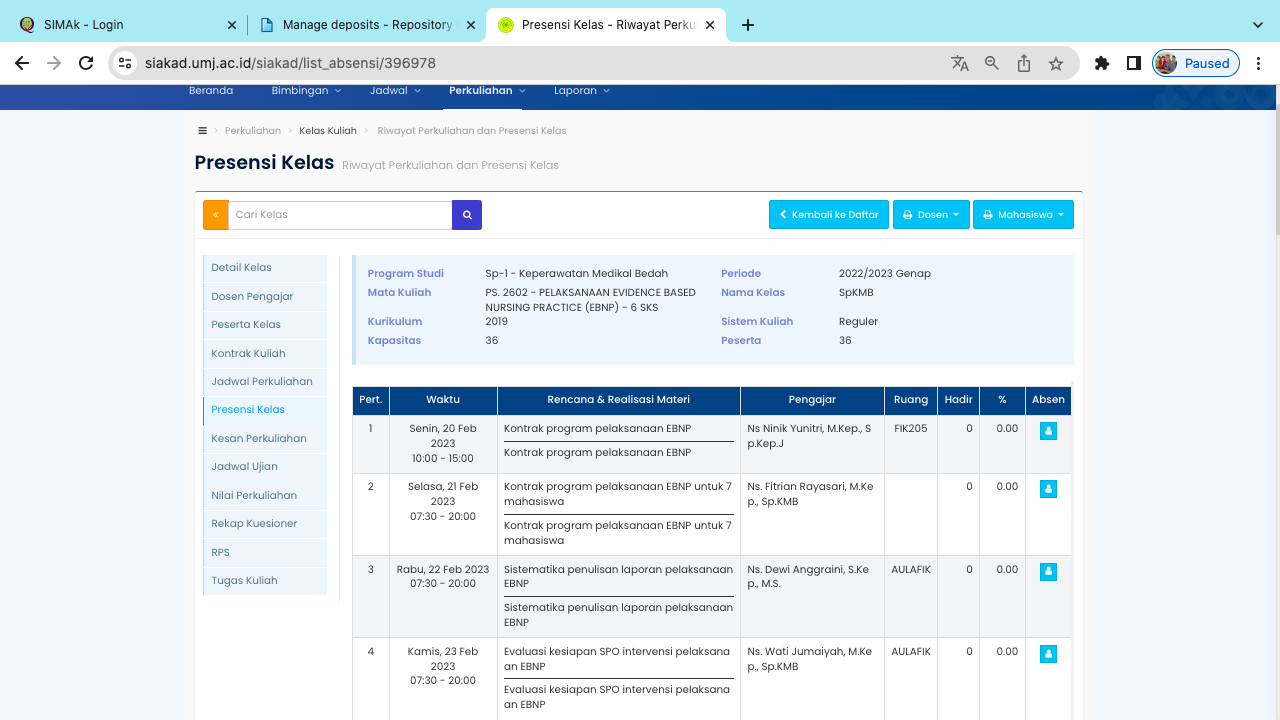 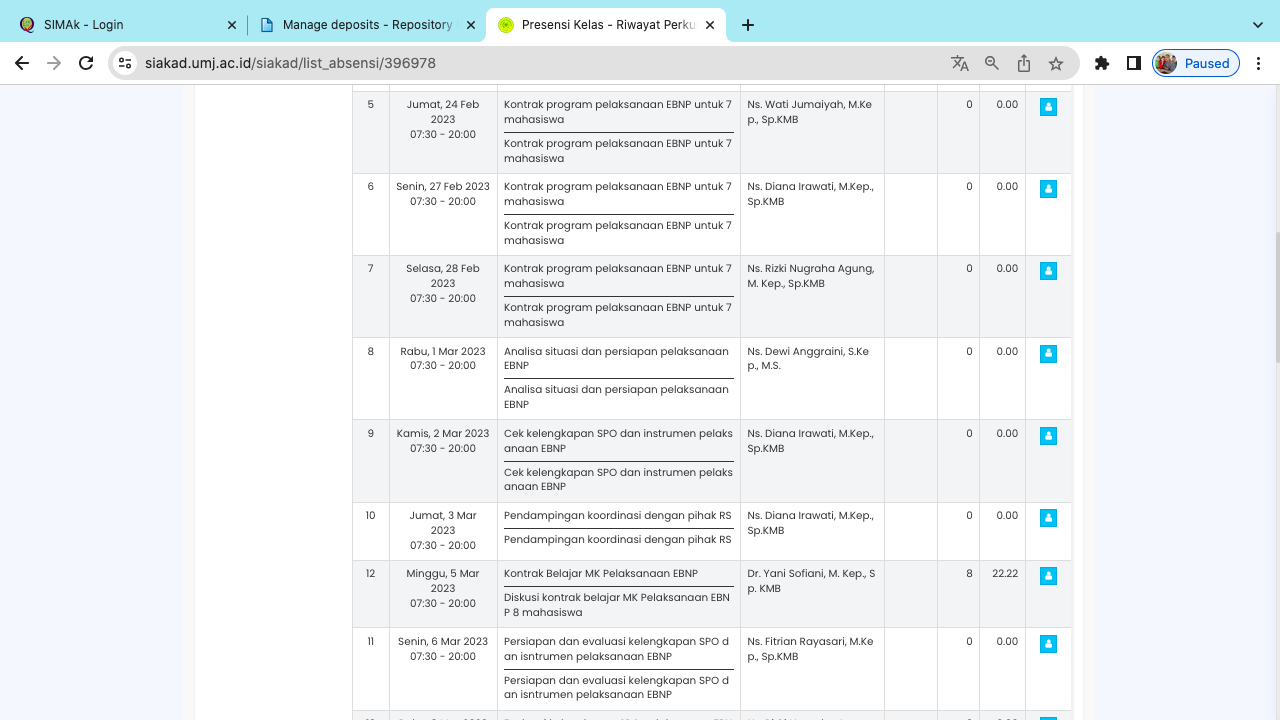 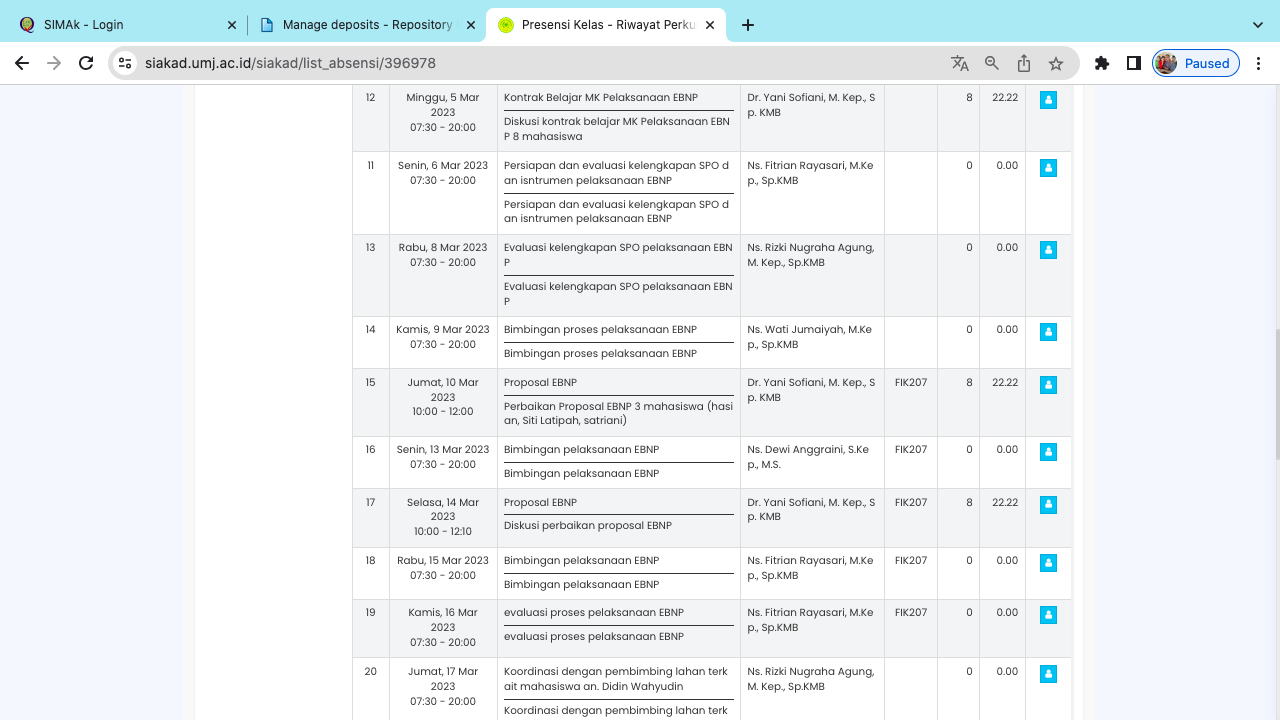 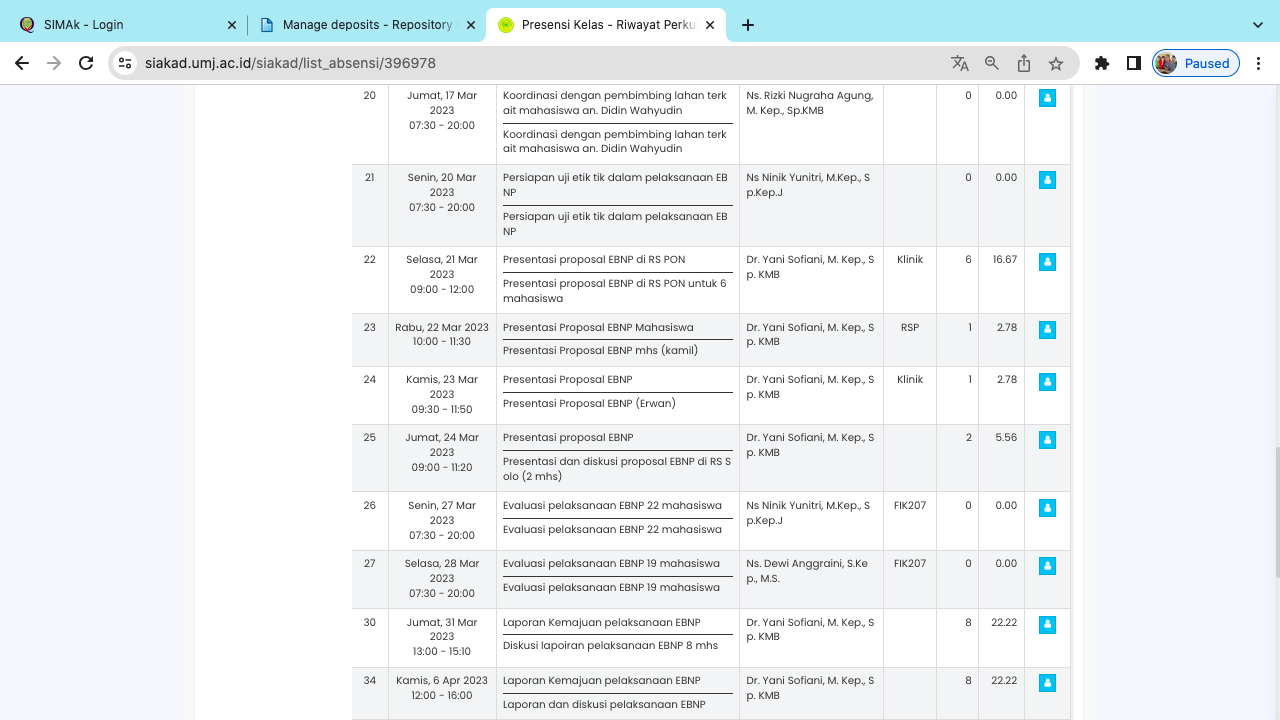 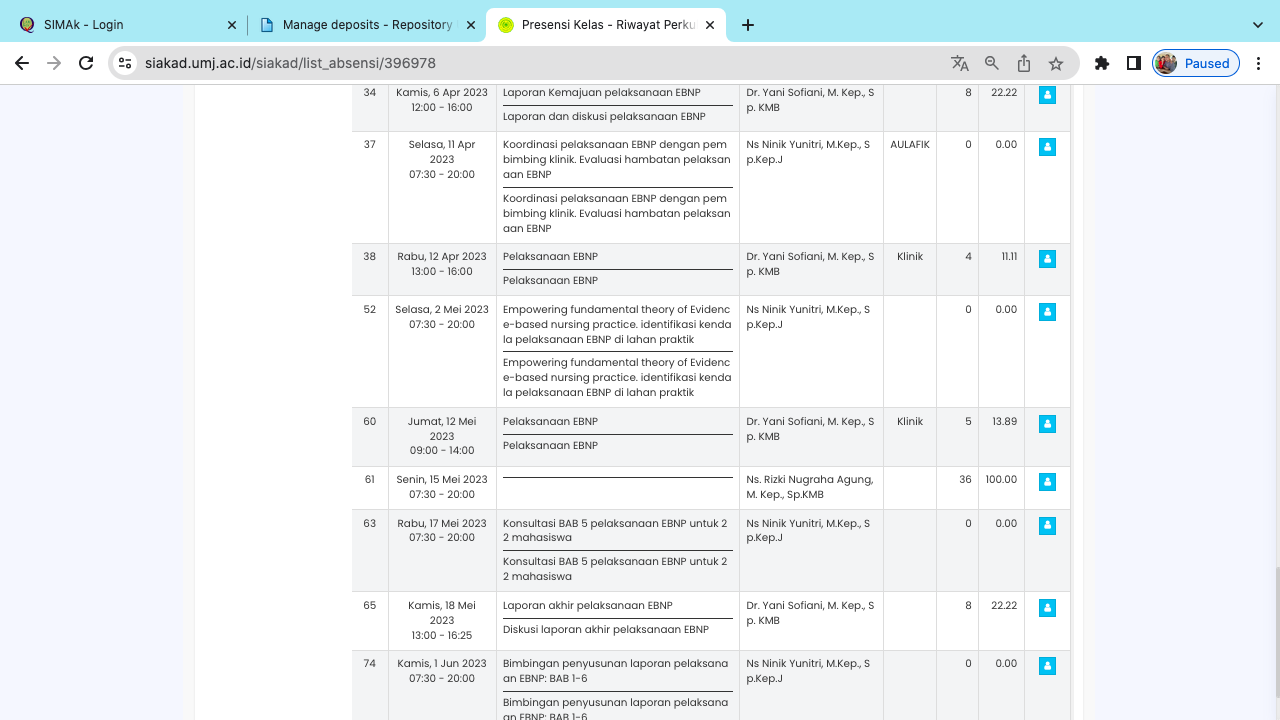 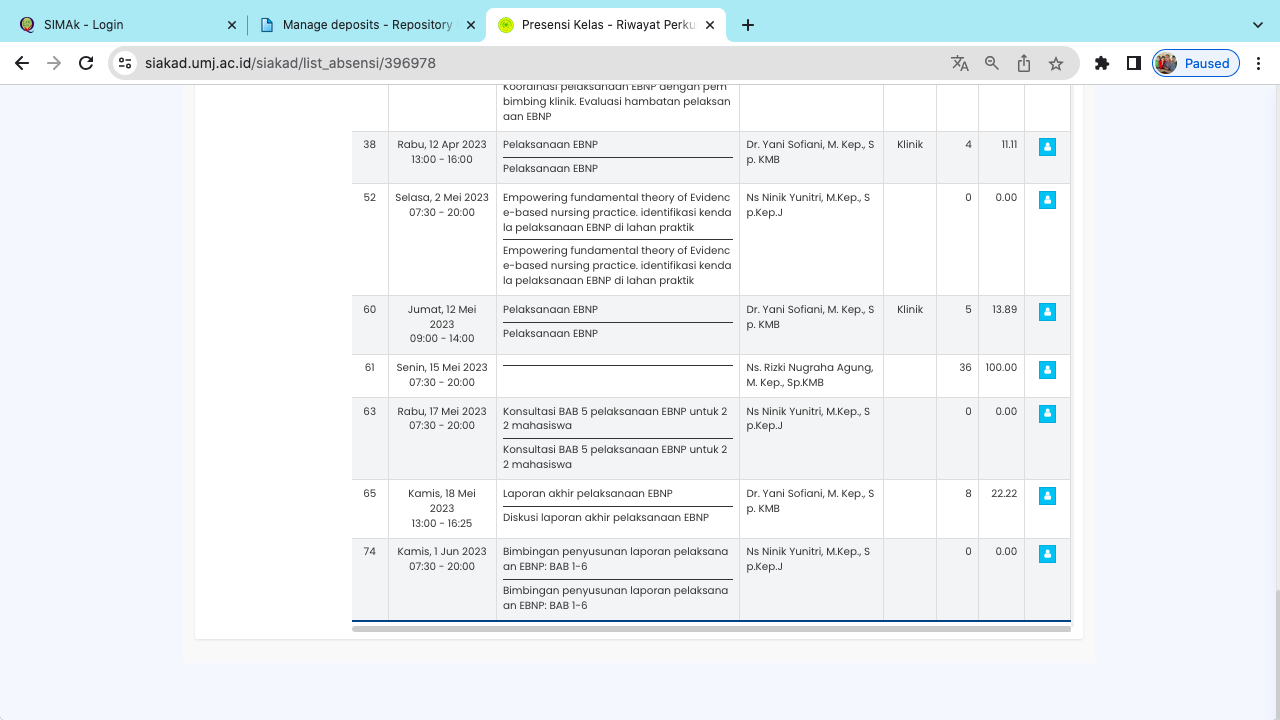 